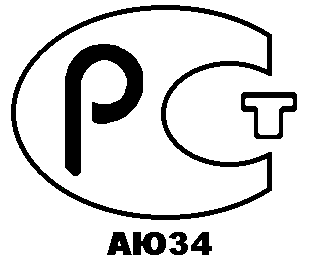 ООО «КАРЕЛСЕРТИФИКАЦИЯ»ОРГАН ПО СЕРТИФИКАЦИИ ПРОДУКЦИИ И УСЛУГRA. RU.10АЮ34                                                         ДОГОВОР №  1497 - Дна проведение работ по обязательному подтверждению соответствия продукцииустановленным требованиям и регистрации  декларации о соответствии г. Петрозаводск					 	«13» сентября  Орган по сертификации продукции и услуг ООО «Карелсертификация», именуемый в дальнейшем «Исполнитель», в лице генерального директора Патрашкиной Нины Васильевны, действующего на основании Устава с одной стороны, и ООО «Толвоявви», в лице генерального директора Павловой Ирины Николаевны,  именуемый в дальнейшем «Заказчик»,  с другой стороны заключили настоящий Договор о нижеследующем:I. ПРЕДМЕТ ДОГОВОРАПредметом настоящего Договора является:Проведение работ по  обязательному  подтверждению соответствия продукции установленным требованиям Технических Регламентов Таможенного Союза в форме декларации о соответствии. Перечень продукции «Заказчика», подлежащей обязательному подтверждению соответствия:II. ПРАВА И ОБЯЗАННОСТИ СТОРОН«Исполнитель» обязуется:2.1. Провести на основании Заявления «Заказчика» работы в полном соответствии с   требованиями заявленных Технических Регламентов Таможенного Союза и в соответствии с  Положением о регистрации деклараций о соответствии продукции требованиям технических регламентов Таможенного союза, утв. Решением Коллегии ЕЭК от 9 апреля 2013г № 76 и   Правилами оформления декларации о соответствии требованиям технического регламента Таможенного союза, утв. Решением Коллегии ЕЭК от 25.12.2012г № 293 ( в редакции Решения Коллегии ЕЭК от 15 ноября  № 154)2.2. Рассмотреть Заявление «Заказчика» и проверить приложенный к ней пакет документов  в течение 3-х  дней после его регистрации.2.3. По результатам проверки: проинформировать «Заказчика» о необходимости устранения выявленных несоответствий установленным требованиям (при наличии). 2.4. Оформить декларацию о соответствии по установленной форме.2.5. Зарегистрировать декларацию о соответствии в Государственном Реестре.2.6. Исполнитель имеет право отказать в регистрации декларации о соответствии из-за отсутствия полной доказательной базы.«Заказчик» обязуется:              2.6. Предоставить в Орган по сертификации запрашиваемые документы, предусмотренные для данной продукции соответствующими федеральными законами  и выданные уполномоченными на то органами и организациями, в т.ч. иных контрольных органов и протоколов испытаний аккредитованных лабораторий.2.7. Своевременно извещать «Исполнителя» о конструктивных и технологических изменениях продукции и процесса ее производства, а также изменениях юридического адреса и платежных реквизитов.2.8. Оплатить Исполнителю все расходы по  подтверждению соответствия, по регистрации декларации о соответствии и ее оформлению.2.9. Исключить дублирование работ: Декларация о соответствии с необходимыми документами не может быть направлена  в другой Орган по сертификации.3.0. Заказчик имеет право после подачи заявления донести  недостающие документы, учитывая отдаленность заявителей.3.1. Заказчик имеет право расторгнуть договор в соответствии с действующим законодательством.III. ПОРЯДОК ВЗАИМОРАСЧЕТОВ ЗА ПРОИЗВОДСТВО РАБОТ 3.1. Все решения, документация, материалы, рекомендации оформляются исполнителем документально в установленных  формах.3.2. За проведение работы «Исполнитель» предоставляет «Заказчику» счет установленной формы с указанием вида работ и фактических затрат.3.3. Счет, предъявленный исполнителем, является основанием для расчетов и должен быть принят к оплате в течение 3-х дней, после выставления счета.3.4. «Исполнитель» приступает к работе после подписания договора и предоставления заявителем всего пакета документов.3.5. Первый экземпляр счета высылается «Заказчику» почтой или нарочным.3.6. Оплата дополнительных затрат на подтверждение соответствия продукции согласовывается с «Заказчиком» и оформляется Протоколом договорной цены (или дополнительным счетом).IV. ОСОБЫЕ УСЛОВИЯ4.1. Поскольку подтверждение соответствия продукции  является обязанностью договаривающихся сторон, договор не может быть расторгнут даже в случае отрицательных заключений в ходе проверочных работ.4.2. Выдача документов, подтверждающих факт проведения работ по подтверждению соответствия, производится после предъявления документа об оплате.4.3. Все изменения и дополнения к настоящему Договору согласовываются сторонами и оформляются в виде приложений.4.4. Свои возможные возражения в ходе работ  по подтверждению соответствия «Заказчик» решает путем переговоров или в установленном Законодательством порядке.4.5. Договор действует с момента его подписания до   выполнения своих обязательств сторонами.4.6. Настоящий договор составлен в 2-х подлинных экземплярах, по одному для каждой из сторон, оба экземпляра имеют равную юридическую силу.V. ЮРИДИЧЕСКИЕ АДРЕСА СТОРОНизделия кулинарные выпечныеИСПОЛНИТЕЛЬ:ЗАКАЗЧИК:ООО «Карелсертификация» ООО «Толвоярви».Петрозаводск,  ул. Володарского, 
д. 40, офис 213.186870, Россия, Республика Карелия, ,г. .Суоярви, ул. Шельшакова,  д. 1 ИНН 1001137698,Код по ОКПО 24893072,Код по ОКОНХ 95630, 92200.Платежные реквизиты:  Расчетный  счет № 40702810025000102938 В Карельском отделении Сбербанка России
№ 8628,  г. Петрозаводск(к/с 30101810600000000673, ИНН7707083893, БИК 048602673). ИНН  1016001570 ОГРН  1151040000066Платежные реквизиты:  Расчетный  счет № 407 028 101 210 600 000 07 Карельский РФ АО «Россельхозбанк» к/с   301 018 103 000 000 008 18         БИК048602818Генеральный директор Генеральный директорН.В. Патрашкина                                                   И.Н. ПавловаОтветственный исполнительОтветственный исполнитель